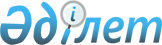 О внесении изменений и дополнений в приказ и.о. Председателя Агентства Республики Казахстан по регулированию естественных монополий и защите конкуренции от 25 марта 2004 года N 149-ОД "Об утверждении Правил установления и отмены временных понижающих коэффициентов к тарифам (ценам, ставкам сборов) на услуги по транспортировке природного газа по магистральным и (или) распределительным трубопроводам"
					
			Утративший силу
			
			
		
					Приказ Председателя Агентства Республики Казахстан по регулированию естественных монополий от 23 марта 2005 года N 94-ОД. Зарегистрирован Министерством юстиции Республики Казахстан 31 марта 2005 года N 3528. Утратил силу приказом Министра национальной экономики Республики Казахстан от 22 мая 2020 года № 42.
      Сноска. Утратил силу приказом Министра национальной экономики РК от 22.05.2020 № 42 (вводится в действие по истечении десяти календарных дней после дня его первого официального опубликования).
      В соответствии с подпунктом 5) пункта 1  статьи 14-1 , подпунктом 3) пункта 1  статьи 15  Закона Республики Казахстан "О естественных монополиях" и подпунктом 1) пункта 18 Положения об Агентстве Республики Казахстан по регулированию естественных монополий, утвержденного  постановлением  Правительства Республики Казахстан от 28 октября 2004 года N 1109,  ПРИКАЗЫВАЮ: 
      1. Внести в  приказ  и.о. Председателя Агентства Республики Казахстан по регулированию естественных монополий и защите конкуренции от 25 марта 2004 года N 149-ОД "Об утверждении Правил установления и отмены временных понижающих коэффициентов к тарифам (ценам, ставкам сборов) на услуги по транспортировке природного газа по магистральным и (или) распределительным трубопроводам", (зарегистрированный в Реестре государственной регистрации нормативных правовых актов Республики Казахстан за N 2813, опубликованный в "Официальной газете" от 5 июня 2004 года N 23 (180), следующие изменения и дополнения:  
      1) заголовок изложить в следующей редакции: 
      "О Правилах утверждения временных понижающих коэффициентов к тарифам (ценам, ставкам сборов) на регулируемые услуги по транспортировке природного газа по магистральным и (или) распределительным трубопроводам";  
      в пункте 1:  
      слова "установления и отмены" заменить словом "утверждения"; 
      слово "услуги" заменить словом "регулируемые услуги"; 
      2) в Правилах   установления и отмены временных понижающих коэффициентов к тарифам (ценам, ставкам сборов) на услуги по транспортировке природного газа по магистральным и (или) распределительным трубопроводам, утвержденных указанным приказом: 
      в правом верхнем углу после слова "приказом" дополнить словоми "и.о. Председателя";  
      в заголовке и по всему тексту слова: 
      "установления и отмены", "установления", "установление", "установлении", "предоставлении", "установленные", "установленных" заменить соответственно словами "утверждения", "утверждения", "утверждение", "утверждении", "утверждении", "утвержденные", "утвержденных";  
      "услуги", "услугами", "услуг" заменить соответственно словами "регулируемые услуги", "регулируемыми услугами", "регулируемых услуг"; 
      в пункте 3 абзац восьмой изложить в следующей редакции: 
      "уполномоченный орган - центральный государственный орган, осуществляющий контроль и регулирование деятельности в сферах естественных монополий, или областной (города республиканского значения, столицы) исполнительный орган в пределах установленной компетенции.";  
      пункт 19 Главы 4 считать пунктом 19 Главы 3; 
      Главу 4 исключить; 
      3) в Приложении 1 к Правилам установления и отмены временных понижающих коэффициентов к тарифам (ценам, ставкам сборов) на услуги по транспортировке природного газа по магистральным и (или) распределительным трубопроводам: 
      в правом верхнем углу: 
      слова "установления и отмены" заменить словом "утверждения"; 
      слова "услуги" заменить словами "регулируемые услуги"; 
      в заголовке и по всему тексту слова: 
      "установления" заменить словом "утверждения"; 
      "на услуги", "услугу", "услуг" заменить соответственно словами "на регулируемые услуги", "регулируемую услугу", "регулируемых услуг";  
      4) Приложение 2 к указанным Правилам исключить.  
      2. Департаменту по регулированию и контролю в сфере трубопроводных и водоканализационных систем Агентства Республики Казахстан по регулированию естественных монополий (Аскарова А.Г.) обеспечить в установленном законодательством порядке государственную регистрацию настоящего приказа в Министерстве юстиции Республики Казахстан. 
      3. Департаменту административной работы и анализа Агентства Республики Казахстан по регулированию естественных монополий (Досмагамбет Е.М.) после государственной регистрации настоящего приказа в Министерстве юстиции Республики Казахстан: 
      1) обеспечить в установленном порядке его опубликование в официальных средствах массовой информации; 
      2) довести его до сведения структурных подразделений и территориальных органов Агентства Республики Казахстан по регулированию естественных монополий. 
      4. Контроль за исполнением настоящего приказа возложить на заместителя Председателя Агентства Республики Казахстан по регулированию естественных монополий Нефедова А.П. 
      5. Настоящий приказ вводится в действие с момента его официального опубликования. 
      Согласовано: 
      Министр энергетики и минеральных 
      ресурсов Республики Казахстан  
      30 марта 2005 г. 
      Согласовано: 
      Председатель Налогового комитета 
        Министерства финансов  
        Республики Казахстан 
      30 марта 2005 г. 
					© 2012. РГП на ПХВ «Институт законодательства и правовой информации Республики Казахстан» Министерства юстиции Республики Казахстан
				
Председатель  